TOURING 2016Il Calendario, le classifiche e le circolari informative delle verranno pubblicate su: www.miniautodromopalermo.comRegolamento Di DisciplinaI partecipanti alla manifestazione sono tenuti  in ogni momento, a mantenere un comportamento coerente alle comuni norme di una civile convivenza e reciproco rispetto. Ogni comportamento non rispettoso, sarà passibile di un provvedimento disciplinare. Ogni diverbio o disputa,  che dovesse insorgere durante una manifestazione, verrà prontamente sedato dagli Organi preposti alla Direzione della manifestazione. In caso di rifiuto a cessare ed a chiarire immediatamente la disputa, o in caso di recidiva, il/o i contendenti verranno prontamente allontanati dal campo di gara. Qualsiasi violazione comportamentale nonché trasgressione al regolamento tecnico-sportivo, verrà sanzionata dalla direzione gara, in base alla gravita dell'accaduto, con una pena minima pari all'ammonizione fino ad un massimo dell'esclusione dal campionato in corso per gravi scorrettezze. Qualora, durante una qualsiasi fase della gara, il pilota dovesse perdere il controllo del suo mezzo, per malfunzionamento dell’apparecchiatura ricetrasmittente o guasto meccanico, deve immediatamente fermarsi pena la squalifica da quella fase di gara. La struttura deve essere rispettata come qualsiasi luogo pubblico. In particolare i concorrenti sono invitati a mantenere l'ordine e la pulizia all'interno del loro box, a raccogliere i propri rifiuti e ad evitare danni alla strutturaRegolamento SportivoIl   Campionato  si   articola  su  5  prove  con  1 scarto, anche la non partecipazione può essere scartata. Vincerà  il  campionato  chi   otterrà  il  maggior  numero di punti validi. Alla fine del campionato in caso di parità fra due o più piloti, si conteggerà il maggior numero di vittorie. In caso di ulteriore parità, si guarderà lo scarto ed in caso di ulteriore parità sarà ex equo. Si assegneranno i seguenti punteggi per ogni gara: 1class.= 83 pt 11class.= 42 pt 21class.= 11 pt2class.= 77 pt 12class.= 39 pt 22class.= 10 pt3class.= 72 pt 13class.= 36 pt 23class.= 09 pt4class.= 68 pt 14class.= 33 pt 24class.= 08 pt5class.= 64 pt 15class.= 30 pt 25class.= 07 pt6class.= 60 pt 16class.= 27 pt 26class.= 06 pt7class.= 56 pt 17class.= 24 pt 27class.= 05 pt8class.= 52 pt 18class.= 21 pt 28class.= 04 pt9class.= 48 pt 19class.= 18 pt 29class.= 03 pt10class.= 44 pt 20class.= 15 pt 30class.= 02 pt Dal 31 class. in poi = 1 p"Chi partirà in POLE POSITION riceverà altri 2 punti".Verranno disputate le categorie MODIFICATA e STOCKCATEGORIA MODIFICATA:Motore LIBERO! Oltre la classifica “generale” ci sarà una classifica “separata” per chi usa il motore 13.5 (TIMING LIBERO) LRP o TURNIGY in lista ROAR/EFRA. Ad ogni gara verrà fatta la foto del podio della classifica assoluta e 13.5. A fine campionato verranno premiati oltre i primi 3 della classifica generale i primi 3 con motore 13.5. E’ previsto un premio per il concorrente più avanti in classifica generale con WRC STX. CATEGORIA STOCKMotore 17.5 marca LRP O TURNIGY in lista ROAR/EFRA e LRP K7 in configurazione NO TIMING LAMPEGGIANTE. Oltre la classifica “generale” ci sarà una classifica “separata” per chi usa auto LRP - TAMIYA TT-01 E TT-02. Ogni gara verrà fatta la foto del podio della classifica assoluta e della “LRP - TAMIYA TT-01 E TT-02”.A fine campionato verranno premiati oltre i primi 3 della classifica generale i primi 3 con auto LRP-TAMIYA TT-01 E TT-02. Con 4 adesioni verrà inserita la classifica Junior. E’ previsto un premio per il concorrente più avanti in classifica generale con  STX.Le gomme omologate saranno le WRC TS03, L’ordine di partenza in qualifica, verrà stilato tenendo conto della classifica generale del campionato. Il tracciato di gara sarà cambiato ogni sabato pre-gara. E’ possibile "giocare il JOLLY", ogni concorrente potrà decidere in base ai propri calcoli in quale gara utilizzarlo. Il Jolly raddoppia i punteggi della giornata e deve essere comunicato entro le ore 21 del sabato pre-gara. Le batterie di qualificazione e le finali potranno essere formate  da un  massimo  di 8 concorrenti. Numero minimo per disputare una finale è 3 piloti. Al termine delle  batterie di  qualificazione  verrà stilata la classifica generale, a seconda del numero di concorrenti saranno predisposte le finali. Qualifiche e finali avranno durata di 6 minuti per la MODIFICATA e 7 minuti per la STOCKTUTTE le finali si ripeteranno 3 volte. La classifica finale verrà stilata con il criterio delle penalità tenendo conto delle 2 migliori posizioni ottenute nelle 3 finali disputate. In caso di pari penalità verrà considerata la migliore penalità conteggiata e successivamente la prestazione giri/tempo. Nel caso che un concorrente non prenda il via alla finale, verrà posizionato in classifica al 8° posto. Nel caso che due o più Concorrenti non prendano il via alla finale, gli stessi saranno inseriti in classifica, sulla base dei relativi risultati di qualificazione alla finale (cioè in base al loro numero di gara della finale). La pista resterà "chiusa" (eccetto per chi si appresta a partire per la qualifica/finale) durante lo svolgimento della giornata di gara. Per tutte le categorie potranno essere fatti dei controlli sul voltaggio delle LIPO prima della partenza. La soglia massima di utilizzo sarà di 8,45V, in caso di superamento di tale valore, ci sarà LA SQUALIFICA DALLA GARA. E' tassativamente vietato scendere dal palco guida prima della fine della manche in corso, anche se il proprio automodello deve abbandonare la fase di gara. (sanzione -1 giro dalla migliore prestazione). Gli automodelli che si fermano per un guasto tecnico in pista e non sono in grado di ripartire, devono essere allontanati fuori dal tracciato. E' tassativamente vietata qualsiasi operazione sull' automodello da parte del recuperatore, per cercare di farne riprendere la gara. E' altresì vietato l'ingresso in pista da parte di meccanico o altro pilota per lo stesso scopo. Le uniche persone ammesse in pista durante le fasi di gara sono gli addetti ai recuperi e la giuria. In caso di pioggia la gara si svolgerà regolarmente. I piloti dovranno porre la massima attenzione nel salire e scendere dal palco, per cui l'organizzazione declina ogni responsabilità per eventuali danni alle persone, dovuti a comportamenti irresponsabili in tal senso. I recuperi in pista saranno effettuati nei limiti del possibile, attrezzati con degli impermeabili o ombrelli oppure in un luogo riparato e dovranno intervenire con prudenza, nel caso serva, cercando di evitare cadute o scivoloni. L'organizzazione declina ogni responsabilità per eventuali malfunzionamenti delle attrezzature e dei modelli in caso di pista bagnata. Se durante la giornata il tempo dovesse peggiorare, rendendo l'impianto inagibile (vento e pioggia forte sul palco ecc..), la decisione di inagibilità sarà presa dalla direzione gara e sarà insindacabile, per cui la gara si dichiarerà finita e saranno presi in considerazione i risultati fino allora ottenuti. Se l’interruzione avvenisse nella fase di qualifica, si conteggerà la migliore disputata. Per ritenere valida la gara, dovranno essere completati almeno 2 turni di qualifiche per tutti i concorrenti. Se l’interruzione dovesse avvenire nella fase delle finali, si conteggerà la migliore disputata, con almeno 1 turno di finali svolte per tutti i concorrenti. Nel caso la gara non si riesca a svolgere per l'inagibilità dell'impianto, la direzione di gara, comunicherà la data di recupero. In caso invece di sospensione temporanea della gara per maltempo anomalo, questi potrà durare al massimo un tempo che non faccia slittare il time table originale di più di 2 ore. Il ritardo sul programma originale di più di 2 ore fa terminare la gara. Nel caso in cui la Direzione gara dichiarasse GARA BAGNATA, la scelta e l'utilizzo del tipo di gomme diventa libera. Anche in caso di pioggia  è vietato l’utilizzo di un telaio diverso da quello punzonato. Se prima della partenza della gara si dovesse decidere di NON correre, tutti i piloti votanti presenti in pista avranno un BONUS di 50 punti che verranno sommati in classifica campionato. Sul palco i piloti durante le finali, dovranno piazzarsi in ordine di numero di partenza (da 1 a 8). Dopo lo svolgimento di ogni manche ogni pilota o meccanico, dovrà consegnare il proprio modello immediatamente nella zona verifiche (normalmente vicino alla direzione gara). Il modello dovrà essere completo di carrozzeria. Dopo lo svolgimento della manche successiva, il modello potrà essere ritirato. La penalità per la mancata consegna del modello in verifica, risulta nell’azzeramento del punteggio ottenuto nella manche svolta. Le verifiche saranno effettuate da parte del personale  della struttura con l’ausilio dell’ultimo pilota in classifica della qualifica o finale in questione. Le auto ritirate prima della fine della gara, dovranno essere lasciate comunque nella zona verifiche. Si possono utilizzare esclusivamente le carrozzerie in scala 1/10 delle auto touring.  Le carrozzerie devono essere tagliate secondo le linee guida originali e i fori concessi sono quelli per l’antenna e per le colonnine. I vetri dovranno rimanere chiusi e trasparenti o verniciati in colore traslucido veritiero. Le carrozzerie dovranno essere verniciate. L’alettone potrà essere trasparente. Gli automodelli dovranno mantenere i seguenti valori di dimensione e peso:Larghezza con carrozzeria max. 200 millimetri Fuori tuttoLarghezza senza carrozzeria max. 190 millimetri Fuori tuttoPeso min. 1350 grammi Modificata e 1420 g per la StockLarghezza alettone max. 190 millimetri Fuori tuttoSporgenza posteriore alettone max. 10 millimetri Oltre il paraurti posterioreLa trasmissione deve essere solo di tipo meccanico con cinghie, cardani, catene ecc. e avvenire con differenziali ad ingranaggi o a sfere, pali rigidi, scatto libero ecc. con qualsiasi combinazione possibile. Non sono ammessi congegni di controllo e/o correzione automatica della trazione. Per tutte le categorie è consentito l'uso di additivi per gomme a basso impatto olfattivo. Sono ammesse batterie Sub C tipo Ni-Cd o Ni-Mh e LiPo ma solo quelle con involucro rigido apposto dal fabbricante. Su ogni modello sono ammesse fino a 6 celle Ni Mh o Ni Cd o, in alternativa 2 celle LIPO. I piloti sono gli unici responsabili per l'uso in sicurezza delle batterie e degli accessori elettrici (caricabatterie, bilanciatori, regolatori  etc etc.). È vietato saldare i cavi di alimentazione alle batterie, devono essere usati connettori sfilabili. Un giro di penalizzazione dalla migliore prestazione, per chi non è presente al recupero al momento della partenza della gara. La giuria non è tenuta a chiamare i "recuperatori". Vanno al recupero coloro che hanno appena finito di correre. Non si può essere sostituiti da parte di nessuno. Chi dovesse effettuare il recupero con negligenza, causando danno evidente, sarà penalizzato di 1 giro dalla migliore prestazione. Durante lo svolgimento di una qualsiasi fase di gara nessun trasmettitore ad eccezione dei piloti impegnati in qualifica/finali può essere acceso, Il non rispetto di detta disposizione, comporta un provvedimento di squalifica dalla gara. E'consentito l'utilizzo del cavo DSC senza trasmissione in radiofrequenza. I reclami dovranno essere accompagnati dal versamento della tassa di € 50.00 . I reclami saranno esaminati immediatamente dalla Direzione di Gara e comunque prima che inizi la prova successiva della fase di qualificazione o fase finale (A o B) alla quale il reclamo è riferito. Se il reclamo viene accettato, al concorrente che lo ha presentato, verrà immediatamente restituito l'importo, al contrario se il reclamo viene respinto la somma verrà incamerata e utilizzata per la premiazione di fine campionato. Le decisioni prese dalla Direzione di Gara in merito ai reclami sono immediatamente esecutive. La Direzione di Gara è obbligata a fornire adeguate giustificazioni in merito al verdetto emesso, precisando eventualmente a quali articoli dei vigenti regolamenti si è fatto riferimento per l'emissione del verdetto. Il Concorrente al quale viene respinto il reclamo, può comunque pretendere che la notifica gli venga effettuata per iscritto e che sia firmata dalla Direzione di Gara.Iscrizione E PremiazioneIl costo della singola gara sarà di 17 euro, del tutto il campionato di 5 gare, sarà di 70 euro invece che 85 da pagare in occasione della 1° prova ed in unica soluzione. Per gli appartenenti allo stesso nucleo familiare è previsto un ulteriore sconto (120 euro invece che 170) per 2 concorrenti. Ogni pilota che intende partecipare all’ estrazione dei premi extra coppe di fine campionato dovrà versare una quota pari a euro 10.  Questi soldi faranno cumulo per la premiazione finale. Per ogni gara verranno accantonate 30 euro da destinare alla premiazione di fine campionato. A fine campionato verranno premiati i concorrenti che hanno partecipato ad almeno 3 gare o iscritti al campionato. Gli iscritti al campionato avranno i seguenti benefici:1° Risparmio di 15 euro sul costo delle 5 gare2° Sconto gomme il sabato pre-gara, WRC TS03 (22 euro invece che 26).3° Anche non partecipando a nessuna gara parteciperanno all’estrazione premi di fine campionatoSanzioniAuto irregolare = Annullamento della prestazione in cui la macchina è IRREGOLARE (alettone, peso, etc)Recupero assente o fatto male = -1 giro dalla migliore prestazione (qualifica o finale)Partenza anticipata =  passaggio al box (ovviamente se anticipata di poco, se uno parte a meno 5 secondi prima del via "come minimo" deve passare dalla corsia box e aspettare l’ultimo pilota che transita Taglio pista = -1 giro dalla migliore prestazione (sia che tagli una curva che mezza pista) bisogna in ogni caso aspettare il recuperatore.Manovre "fatte male" = passaggio box ( rientro in pista, piccoli contromano, agevolazione dei doppiaggi etc.)Contromano nei rettilinei = Obbligo di ritiro dalla qualifica o finale in corsoTamponamento lieve "involontario" =Caso A  se aspetti il pilota che hai danneggiato prendi l’ammonizioneCaso B continui la gara senza aspettare passaggio ai box con ammonizione2 ammonizioni = passaggio al box Tamponamento duro "volontario" =Caso A il concorrente danneggiato può proseguire la gara = passaggio al boxCaso B il concorrente danneggiato NON può proseguire la gara = -1 giro dalla migliore prestazione della qualifica/finale.In fase di partenza ad 1 minuto dallo start le auto non presenti in pista non potranno più essere schierate, potranno partire dalla corsia box dopo il transito dell’ultima macchina. CALENDARIO GARE9 OTTOBRE - 30 OTTOBRE - 27 NOVEMBRE - 18 DICEMBRE - 22 GENNAIO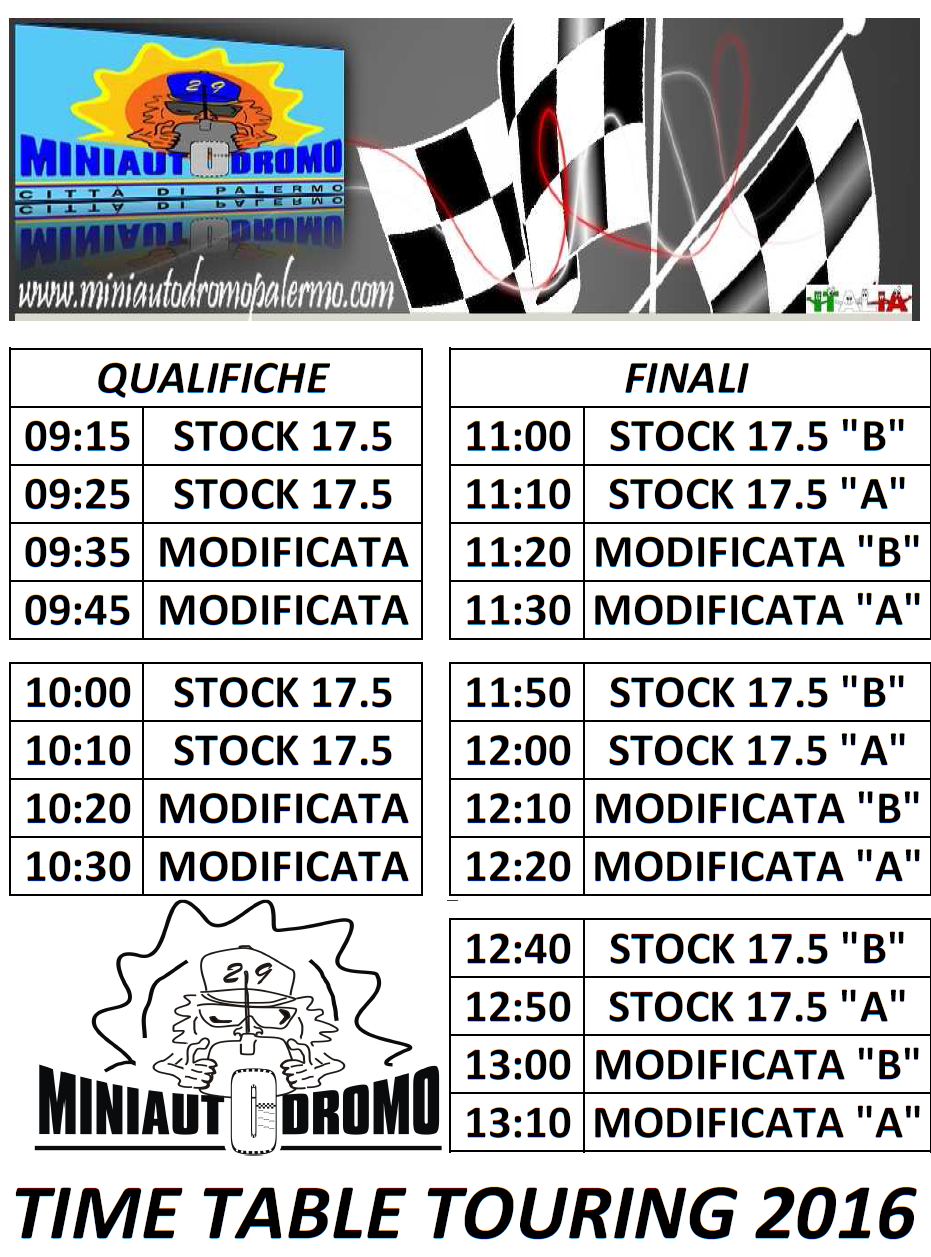 CONCORRENTIFINALE AFINALE BSino ad 88-9631064116512751376147715871688